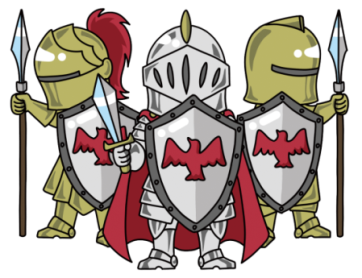 １　本通りＰＣＲセンター（ウォークイン方式）の概要　　開設期間：５月17日（月）～当面の間　/　11：00から15：00まで　　場　　所：本通交番建替予定地（広島市中区本通５-２）　　対 象 者：全県民無症状の方が対象です。症状がある方は外出を控え，かかりつけ医へ連絡し早期受診をお願いします医療機関が休みの場合や，どこに相談したらわからない場合は積極ガードダイヤルにご連絡ください。お近くの医療機関を紹介します。　　検査方法：唾液によるＰＣＲ検査，所要時間15～20分程度（個人差あり）　　費　　用：無料　　受検方法：予約受付に電話で予約（予約受付時間　10:00～15:00）050-1741-6373予約時に必要な情報氏名，住所，連絡先受検の流れ①受付で問診票（氏名，住所，連絡先　勤務先等）を記入②検体容器を受け取り，唾液を採取③検体を提出して終了　　検査結果の連絡：陽性だった方には翌々日までに電話で連絡します。陰性だった方には電話連絡は行いません。県ホームページトップ→注目情報→「広島県PCR検査モニタリング検査結果について」でご確認ください　注意事項：検査を受ける際には，必ず事前に予約してください検査を受ける30分前から，飲食，うがい，歯磨きは行わないでください２　観音ＰＣＲセンターの移設について　　観音ＰＣＲセンターについて，広島西飛行場跡地を令和３年５月５日（水）で閉鎖し，令和３年５月６日（木）から観音マリーナ駐車場に移転します。【移設先の概要】参考：無症状者を対象としたPCR検査について【PCRセンター】　※事前予約が必要です。【薬局モニタリング】※対象薬局で検査キットを受け取り，検体提出日時を予約してください。【臨時PCRスポット】※会場で検査キットを受け取り，検体提出日時を予約してください。名称観音マリーナ駐車場所在地広島市西区観音新町４丁目16実施期間令和３年５月６日（木）から当面の間（令和３年５月５日（水）までは西飛行場跡地で実施します）アクセス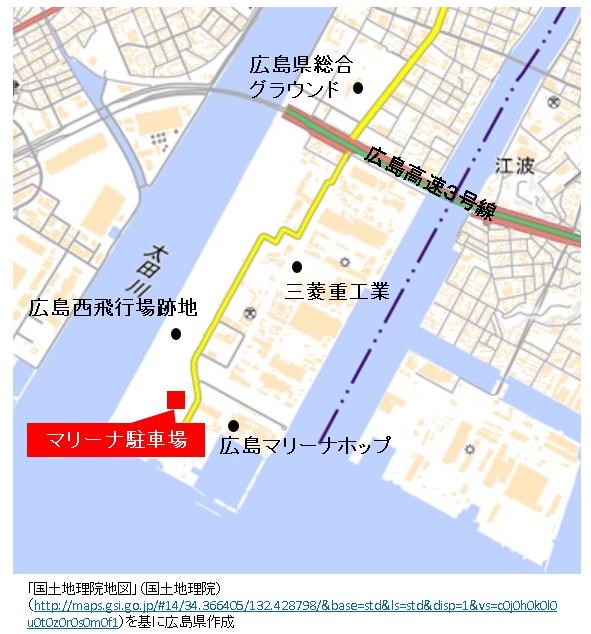 場所中央新天地集会所（広島市中区新天地7-9）本通交番建替予定地（広島市中区本通5-２）　（令和３年５月17日から）観音マリーナ駐車場（広島市西区観音新町四丁目16）　 （令和３年５月６日から。５月５日までは広島西飛行場跡地）賀茂環境センター（東広島市黒瀬町国近10427番地の2424）⑤　旧福山港フェリーターミナル駐車場【新涯1号駐車場】（福山市新涯町二丁目23）⑥ みよしまちづくりセンター駐車場（三次市十日市西六丁目10番45号）中央新天地集会所（広島市中区新天地7-9）本通交番建替予定地（広島市中区本通5-２）　（令和３年５月17日から）観音マリーナ駐車場（広島市西区観音新町四丁目16）　 （令和３年５月６日から。５月５日までは広島西飛行場跡地）賀茂環境センター（東広島市黒瀬町国近10427番地の2424）⑤　旧福山港フェリーターミナル駐車場【新涯1号駐車場】（福山市新涯町二丁目23）⑥ みよしまちづくりセンター駐車場（三次市十日市西六丁目10番45号）中央新天地集会所（広島市中区新天地7-9）本通交番建替予定地（広島市中区本通5-２）　（令和３年５月17日から）観音マリーナ駐車場（広島市西区観音新町四丁目16）　 （令和３年５月６日から。５月５日までは広島西飛行場跡地）賀茂環境センター（東広島市黒瀬町国近10427番地の2424）⑤　旧福山港フェリーターミナル駐車場【新涯1号駐車場】（福山市新涯町二丁目23）⑥ みよしまちづくりセンター駐車場（三次市十日市西六丁目10番45号）中央新天地集会所（広島市中区新天地7-9）本通交番建替予定地（広島市中区本通5-２）　（令和３年５月17日から）観音マリーナ駐車場（広島市西区観音新町四丁目16）　 （令和３年５月６日から。５月５日までは広島西飛行場跡地）賀茂環境センター（東広島市黒瀬町国近10427番地の2424）⑤　旧福山港フェリーターミナル駐車場【新涯1号駐車場】（福山市新涯町二丁目23）⑥ みよしまちづくりセンター駐車場（三次市十日市西六丁目10番45号）区分対象者実施方法実施日実施時間①全県民ウォークイン毎日11時～15時（①は，5月9日までは21時まで）②全県民ウォークイン毎日11時～15時（①は，5月9日までは21時まで）③全県民ドライブスルー毎日11時～15時（①は，5月9日までは21時まで）④全県民ドライブスルー月・木・土11時～15時（①は，5月9日までは21時まで）⑤全県民ドライブスルー毎日11時～15時（①は，5月9日までは21時まで）⑥全県民ドライブスルー水・金・日11時～15時（①は，5月9日までは21時まで）事前予約事前予約が必要です。受付電話　050-1741-6373　　受付時間10時～15時（要予約）事前予約が必要です。受付電話　050-1741-6373　　受付時間10時～15時（要予約）事前予約が必要です。受付電話　050-1741-6373　　受付時間10時～15時（要予約）事前予約が必要です。受付電話　050-1741-6373　　受付時間10時～15時（要予約）場所薬局数（4/23時点）対象者検体提出日時検体提出日時広島市内213店舗広島市内の居住者及び就業者中区，東区，安佐北区，安芸区月・水曜日　13時まで（回収最終日　5月31日（月））広島市内213店舗広島市内の居住者及び就業者南区，西区，安佐南区，佐伯区火・金曜日　13時まで（回収最終日　5月28日（金））福山市内107店舗福山市内の居住者及び就業者月・水曜日　13時まで（回収最終日　5月31日（月））月・水曜日　13時まで（回収最終日　5月31日（月））場所対象者実施期間受付時間広島駅北口ペデストリアンデッキ広島市内の居住者及び就業者※特に県外往来，飲食店にお勤め，飲食店を利用された方令和３年４月12日～令和３年５月16日（毎日）※検査キットの配布は，5月15日まで7時～19時広島県庁広島市内の居住者及び就業者※特に県外往来，飲食店にお勤め，飲食店を利用された方令和３年４月12日～令和３年５月16日（毎日）※検査キットの配布は，5月15日まで7時～19時中央新天地集会所PCRセンター広島市内の居住者及び就業者※特に県外往来，飲食店にお勤め，飲食店を利用された方令和３年４月12日～令和３年５月16日（毎日）※検査キットの配布は，5月15日まで5/9まで11時～21時5/10以降11時～15時観音マリーナ駐車場（令和３年５月６日から。５月５日までは広島西飛行場跡地）PCRセンター広島市内の居住者及び就業者※特に県外往来，飲食店にお勤め，飲食店を利用された方令和３年４月12日～令和３年５月16日（毎日）※検査キットの配布は，5月15日まで11時～15時福山駅福山市内の居住者及び就業者※特に県外往来，飲食店にお勤め，飲食店を利用された方令和３年４月23日～令和３年５月16日（毎日）※検査キットの配布は，5月15日まで7時～19時旧福山港フェリーターミナル駐車場福山PCRセンター福山市内の居住者及び就業者※特に県外往来，飲食店にお勤め，飲食店を利用された方令和３年４月23日～令和３年５月16日（毎日）※検査キットの配布は，5月15日まで11時～15時